ГЕНЕРАЛЬНЫЙ ПЛАН сельского поселения Карламанский сельсовет муниципального района Кармаскалинский район республики башкортостанТом I. Положения  о территориальном планировании Заказчик: Администрация МР Кармаскалинский район Республики БашкортостанМуниципальный контракт: от 22 апреля 2013 г.Исполнитель: ООО НИИ "Земля и город"Генеральный директор ______________________________________П.И. КомаровГлавный архитектор  ________________________________________М.Э. КлюйковаРуководитель мастерской №5 ________________________________И.А.ШибаевВ подготовке проекта генерального плана сельского поселения Карламанский сельсовет муниципального района Кармаскалинский район Республики Башкортостан также принимали участие иные организации и специалисты, которые были вовлечены в общую работу предоставлением консультаций, заключений и рекомендаций, участием в совещаниях, рабочих обсуждениях.СОДЕРЖАНИЕ ГЕНЕРАЛЬНОГО ПЛАНА Генеральный план содержит две части:Том Iчасть первая – положения о территориальном планировании (текстовая часть);часть вторая – карты территориального планирования (графические материалы).Том IIМатериалы по обоснованию генерального плана в виде пояснительной записки и карт.Содержание Тома IПоложения о территориальном планированииРАЗДЕЛ 1. ОПИСАНИЕ ЦЕЛЕЙ И ЗАДАЧ ТЕРРИТОРИАЛЬНОГО ПЛАНИРОВАНИЯ	61.1 ОБЩИЕ ПОЛОЖЕНИЯ	61.2 НОРМАТИВНО-ПРАВОВАЯ БАЗА	71.3 ЦЕЛИ ТЕРРИТОРИАЛЬНОГО ПЛАНИРОВАНИЯ	91.4 ЗАДАЧИ ТЕРРИТОРИАЛЬНОГО ПЛАНИРОВАНИЯ	111.5 ПОКАЗАТЕЛИ ГЕНЕРАЛЬНО ПЛАНА	12РАЗДЕЛ 2. СВЕДЕНИЯ О ВИДАХ, НАЗНАЧЕНИИ И НАИМЕНОВАНИЯХ, ПЛАНИ-РУЕМЫХ ДЛЯ РАЗМЕЩЕНИЯ ОБЪЕКТОВ МЕСТНОГО ЗНАЧЕНИЯ СЕЛЬСКОГО ПОСЕЛЕНИЯ, ИХ МЕСТОПОЛОЖЕНИЕ, А ТАКЖЕ ХАРАКТЕРИСТИКИ ЗОН С ОСОБЫМИ УСЛОВИЯМИ ИСПОЛЬЗОВАНИЯ ТЕРРИТОРИИ В СЛУЧАЕ, ЕСЛИ УСТАНОВЛЕНИЕ ТАКИХ ЗОН ТРЕБУЕТСЯ В СВЯЗИ С РАЗМЕЩЕНИЕМ ДАННЫХ ОБЪЕКТОВ	15ГЛАВА 1. ИЗМЕНЕНИЯ ГРАНИЦ ТЕРРИТОРИЙ И ЗЕМЕЛЬ	15ГЛАВА 2. ВИДЫ, НАЗНАЧЕНИЕ И НАИМЕНОВАНИЯ ПЛАНИРУЕМЫХ ДЛЯ РАЗ-МЕЩЕНИЯ ОБЪЕКТОВ КАПИТАЛЬНОГО СТРОИТЕЛЬСТВА МЕСТНОГО ЗНАЧЕНИЯ СЕЛЬСКОГО ПОСЕЛЕНИЯ И МЕРОПРИЯТИЯ ПО РАЗВИТИЮ СИС-ТЕМ ТРАНСПОРТНОГО, ИНЖЕНЕРНО-ТЕХНИЧЕСКОГО И СОЦИАЛЬНОГО ОБСЛУЖИВАНИЯ НАСЕЛЕНИЯ	16ГЛАВА 3. ПАРАМЕТРЫ ФУНКЦИОНАЛЬНЫХ ЗОН И СВЕДЕНИЯ О РАЗМЕЩЕНИИ В НИХ ОБЪЕКТОВ КАПИТАЛЬНОГО СТРОИТЕЛЬСТВА	27РАЗДЕЛ 3. ДОПОЛНИТЕЛЬНЫЕ ПОЛОЖЕНИЯ О ТЕРРИТОРИАЛЬНОМ ПЛАНИРОВАНИИ (НЕ УТВЕРЖДАЕМАЯ ЧАСТЬ)	38ГЛАВА 1. СВЕДЕНИЯ О ВИДАХ, НАЗНАЧЕНИИ И НАИМЕНОВАНИЯХ ПЛАНИ-РУЕМЫХ ДЛЯ РАЗМЕЩЕНИЯ ОБЪЕКТОВ МЕСТНОГО ЗНАЧЕНИЯ МУНИЦИ-ПАЛЬНОГО РАЙОНА, РЕГИОНАЛЬНОГО И ФЕДЕРАЛЬНОГО ЗНАЧЕНИЯ, ИХ ОСНОВНЫЕ ХАРАКТЕРИСТИКИ, ИХ МЕСТОПОЛОЖЕНИЕ	38ПРИЛОЖЕНИЕ	42РАЗДЕЛ 1. ОПИСАНИЕ ЦЕЛЕЙ И ЗАДАЧ ТЕРРИТОРИАЛЬНОГО ПЛАНИРОВАНия1.1 ОБЩИЕ ПОЛОЖЕНИЯ1) Настоящий муниципальный правовой акт – генеральный план сельского поселения Карламанский сельсовет муниципального района Кармаскалинский район Республики Башкортостан (далее также – ГП или Генплан) – подготовлен на основании Градостроительный кодекс Российской Федерации от 29.12.2004 г. №190 – ФЗ, федерального закона от 06.10.2003 г. № 131-ФЗ.2) Этапами реализации Генплана определены:- первый этап реализации – до конца 2018 года;- второй этап реализации – с 2019 года до конца 2033 года.3) В соответствии с Градостроительным кодексом Российской Федерации настоящим Генеральным планом утверждены взаимосогласованные части:-  положения о территориальном планировании;-  карты территориального планирования.4) В положениях о территориальном планировании утверждены:- цели и задачи территориального планирования;- положения, касающиеся изменения границ территорий и земель;- положения, касающиеся видов, назначения и наименования, планируемых для размещения объектов капитального строительства местного значения сельского поселения и мероприятия по развитию систем транспортного, инженерно-технического и социального обслуживания населения;- характеристики зон с особыми условиями использования территории;- параметры функциональных зон и сведения о размещении в них объектов капитального строительства.5) На картах территориального планирования утверждены:- функциональные зоны и параметры их планируемого развития;- планируемое размещение тех объектов капитального строительства местного значения, для размещения которых статьей 49 Земельного кодекса Российской Федерации допускается резервирование земель и изъятие земельных участков для муниципальных нужд.6) В генеральном плане даны предложения по территориальному планированию сельского поселения Карламанский сельсовет муниципального района Кармаскалинский район Республики Башкортостан, реализация которых относится к полномочиям органов публичной власти других уровней. При подготовке, а также после утверждения Генерального плана органы местного самоуправления могут адресовать федеральным органам исполнительной власти, государственным органам исполнительной власти субъектов Российской Федерации предложения.7) Генеральным планом устанавливаются границы функциональных зон и размещения планируемых объектов капитального строительства местного (поселкового) значения.8) Для определения показателей Генерального плана был выполнен прогнозный расчет численности населения сельского поселения. Результат расчета приведен в таблице 1.1.1.Таблица 1.1.1 – Прогноз численности населения в сельском поселении Карламанский сельсовет1.2 НОРМАТИВНО-ПРАВОВАЯ БАЗА	Генеральный план разработан в соответствии со следующими техническими и нормативно-правовыми документами:ФЕДЕРАЛЬНЫЕ НОРМАТИВНО-ПРАВОВЫЕ АКТЫ И ПРОГРАММЫ«Социальное развитие села до 2013 года» (распоряжение Правительства Российской Федерации от 22 января 2001 г. № 76-р);«Доступная среда» на 2011- 2015 годы (Постановление Правительства РФ от 17 марта 2011 г. № 175);«Развитие физической культуры и спорта в Российской Федерации на 2006 - 2015 годы» (Постановление Правительства РФ от 11 января 2006 г. № 7);«О Федеральной целевой программе развития образования на 2011 -    2015 годы» (Постановление Правительства РФ от 7 февраля 2011 г. № 61);РЕГИОНАЛЬНЫЕ НОРМАТИВНО-ПРАВОВЫЕ АКТЫ И ПРОГРАММЫНиже приведен перечень программ и планов социально-экономического развития, принятие которых оказывает значительное влияние на развитие сельского поселения Карламанский сельсовет.  Схема территориального планирования Республики Башкортостан, утвержденная постановлением Правительства Республики Башкортостан 
от 11 июля 2006 г. № 341-з;Долгосрочная целевая программа « Развитие образования Республики    Башкортостан» на 2012-2017 годы;Долгосрочная комплексная Программа развития здравоохранения Республики Башкортостан на 2009-2020 годы;Республиканская программа «Строительство и реконструкция специализированных объектов спортивного назначения на период до 2015 года»;Республиканская целевая программа «Безопасность дорожного движения» на 2010-2012 годы;Республиканская целевая программа «Развитие автомобильных дорог Республики Башкортостан» (2010-2015 годы)»Республиканская программа государственной поддержки молодых семей, нуждающихся в улучшении жилищных условийРеспубликанская целевая программа «Стимулирования развития жилищного строительства в Республике Башкортостан в 2011-2015 годах».РАЙОННЫЕ НОРМАТИВНО-ПРАВОВЫЕ АКТЫ И ПРОГРАММЫМуниципальная программа «Сохранение, укрепление и развитие материально-технической базы культурно-досуговых учреждений муниципального района Кармаскалинский район Республики Башкортостан на 2013-2018 годы»;Муниципальная целевая программа «Стимулирование развития жилищного строительства в муниципальном районе Кармаскалинский район в 2012-2015 годах»;Программа муниципального района Кармаскалинский район Республики Башкортостан по поддержки молодых семей, нуждающихся в улучшении жилищных условий, на 2011-2015 годы;Программа «Развитие физической культуры и спорта в муниципальном районе Кармаскалинский район Республики Башкортостан на 2011-2015 годы»Комплексная программа социально-экономического развития муниципального района Кармаскалинский район на 2011-2015 годы;Программа развития образования в муниципальном районе Кармаскалинский район Республики Башкортостан на 2009-2013 годы;Муниципальная программа «Комплексного развития коммунальной инфраструктуры муниципального района Кармаскалинский район на 2008-2012 годы»Программа «Развитие системы дошкольного образования в муниципальном районе Кармаскалинский район на 2008-2012 годы»Устав сельского поселения Карламанский сельсовет муниципального района Кармаскалинский район;Муниципальная целевая программа «Пожарная безопасность в муниципальном районе Кармаскалинский район до 2012 года»;Программа «Экология и природные ресурсы муниципального района Кармаскалинский район Республики Башкортостан на 2010 – 2015 годы»;Муниципальная целевая программа «Доступное жилье – жителям муниципального района Кармаскалинский район Республики Башкортостан»;Программа развития бытового обслуживания населения муниципального района Кармаскалинский район Республики Башкортостан на 2011-2015 годы.Проект «Разработка генплана с проектом планировки первой очереди строительства деревни Улукулево сельского поселения Карламанский сельсовет муниципального района Кармаскалинский район Республики Башкортостан» разработанный ЗАО Проектный институт «Башкиргражданпроект» в 2013 году.1.3 ЦЕЛИ ТЕРРИТОРИАЛЬНОГО ПЛАНИРОВАНИЯГлавными целями подготовки Генерального плана являются:1) Создание документа территориального планирования сельского поселения Карламанский сельсовет, представляющего видение будущего социально-экономического и пространственного состояния территории городского поселения на период 30 лет с выделением первой очереди строительства до 2018 года.2) Обеспечение устойчивого развития территории сельского поселения путем создания оптимального баланса между природной и урбанизированной средой.3) Учет федеральных, региональных (Республики Башкортостан, сопредельных субъектов РФ) и муниципальных (сопредельных муниципальных образований) интересов, интересов юридических и физических лиц в совершенствовании и развитии градостроительства сельского поселения.4) Создание оптимальных условий для инвестиций всех уровней и форм собственности в развитие и освоение новых территорий, сохранения, реконструкции и преобразования существующей исторической застройки, развития и совершенствования социальной и инженерно-транспортной инфраструктур.5) Обеспечение условий планирования социальной, экономической, градостроительной деятельности с учетом ее пространственной локализации.6) Создание условий, позволяющих субъектам планирования - органам местного самоуправления сельского поселения Карламанский сельсовет муниципального района Кармаскалинский район существенно повысить эффективность имеющихся ресурсов с целью достижения первостепенных (актуальных), среднесрочных и долгосрочных (прогнозных) результатов.7) Разработка оптимальной, с социальной точки зрения, траектории движения к запланированному состоянию территории сельского поселения.8) Определение того, какие действия можно, а какие нельзя делать сегодня с позиций достижения будущего состояния в целях обеспечения устойчивого развития территорий.9) Обеспечение условий для размежевания полномочий и обязанностей между различными уровнями публичной власти (федеральной, региональной, районной и местной поселковой) в области территориального планирования на территории сельского поселения Карламанский сельсовет.10) Подготовка оснований изменения градостроительного устройства муниципального образования в целях оптимизации системы местного самоуправления, налогообложения и бюджетов, с учетом планируемых изменений планировочной организации территории, полномочий и обязанностей разных уровней государственной власти и местного самоуправления, установленных законодательством.11) Подготовка оснований для принятия решений о резервировании и изъятии земельных участков для государственных и муниципальных (районных и поселковых) нужд.1.4 ЗАДАЧИ ТЕРРИТОРИАЛЬНОГО ПЛАНИРОВАНИЯДля достижения указанных целей определены следующие задачи:1) Проведение комплексного анализа состояния сельского поселения, охватывающего все подсистемы жизнедеятельности: природно-ресурсную, производственную, социальную, инженерно-транспортную, рекреационно-туристическую, экологическую ситуацию, охрану окружающей природной среды, пространственно-планировочную структуру и функциональное зонирование территории.2) Оптимизация планировочной структуры и функционального зонирования, совершенствование системы социального обслуживания.3) Подготовка предложений по развитию транспортной и инженерной инфраструктур, в том числе в целях развития незастроенных территорий и повышения инвестиционной привлекательности территорий населенных пунктов.4) Подготовка перечня мероприятий, обеспечивающих улучшение экологической ситуации и обеспечение безопасного проживания населения, охрану объектов капитального строительства от последствий чрезвычайных ситуаций природного и техногенного характера.5) Определение планируемого размещения объектов капитального строительства местного значения.6) Подготовка предложений, адресуемых органам власти Республики Башкортостан и муниципальному району Кармаскалинский район, по размещению объектов капитального строительства республиканского и районного значения.7) Повышение эффективности использования и качества ранее освоенных территорий путем достройки недостроенных участков.8) Обеспечение территориями нового жилищного, производственного и культурно-бытового строительства.9) Оптимизация размещения сети учреждений обслуживания с учетом обеспеченности жителей объектами обслуживания, соответствующей среднереспубликанскому уровню.10) Обеспечение устойчивых транспортных связей всех функциональных зон путем реконструкции существующей улично-дорожной сети, строительства новых улиц и дорог.11) Строительство подземных водозаборных сооружений для обеспечения качества и количества питьевой воды с учетом необходимости гарантированного водоснабжения объектов нового строительства. Строительство новых водопроводных сетей.12) Прекращение сброса неочищенных дождевых вод в реку и другие водотоки на территории сельского поселения.13) Сокращение вредных выбросов в атмосферу, загрязнения почв и шумового воздействия от всех источников на жилую среду.14) Изменение функционального назначения территорий, занимаемых объектами, не соответствующими экономическим, экологическим, санитарно-гигиеническим и градостроительным условиям развития.15) Создание рекреационных зон, ландшафтных парков.16) Создание санитарно-защитных зон и обеспечение требований по использованию водоохранных зон.1.5 ПОКАЗАТЕЛИ ГЕНЕРАЛЬНОГО ПЛАНАТехнико-экономические показатели генерального плана представлены в таблице 1.1.2Таблица 1.1.2 - Показатели генерального планаРАЗДЕЛ 2. СВЕДЕНИЯ О ВИДАХ, НАЗНАЧЕНИИ И НАИМЕНОВАНИЯХ ПЛАНИРУЕМЫХ ДЛЯ РАЗМЕЩЕНИЯ ОБЪЕКТОВ МЕСТНОГО ЗНАЧЕНИЯ СЕЛЬСКОГО ПОСЕЛЕНИЯ, ИХ МЕСТОПОЛОЖЕНИЕ, А ТАКЖЕ ХАРАКТЕРИСТИКИ ЗОН С ОСОБЫМИ УСЛОВИЯМИ ИСПОЛЬЗОВАНИЯ ТЕРРИТОРИИ В СЛУЧАЕ, ЕСЛИ УСТАНОВЛЕНИЕ ТАКИХ ЗОН ТРЕБУЕТСЯ В СВЯЗИ С РАЗМЕЩЕНИЕМ ДАННЫХ ОБЪЕКТОВГЛАВА 1. ИЗМЕНЕНИЯ ГРАНИЦ ТЕРРИТОРИЙ И ЗЕМЕЛЬТаблица 2.1.1 – Изменение границ ГЛАВА 2. ВИДЫ, НАЗНАЧЕНИЕ И НАИМЕНОВАНИЯ ПЛАНИРУЕМЫХ ДЛЯ РАЗМЕЩЕНИЯ ОБЪЕКТОВ КАПИТАЛЬНОГО СТРОИТЕЛЬСТВА МЕСТНОГО ЗНАЧЕНИЯ СЕЛЬСКОГО ПОСЕЛЕНИЯ И МЕРОПРИЯТИЯ ПО РАЗВИТИЮ СИСТЕМ ТРАНСПОРТНОГО, ИНЖЕНЕРНО-ТЕХНИЧЕСКОГО И СОЦИАЛЬНОГО ОБСЛУЖИВАНИЯ НАСЕЛЕНИЯТаблица 2.2.1 – Планируемые мероприятия ГЛАВА 3. ПАРАМЕТРЫ ФУНКЦИОНАЛЬНЫХ ЗОН, ПЛАНИРУЕМЫХ ДЛЯ ОБЪЕКТОВ КАПИТАЛЬНОГО СТРОИТЕЛЬСТВА, И СВЕДЕНИЯ О НИХТЕРМИНЫ И ОПРЕДЕЛЕНИЯ1. Функциональные зоны – части территории городского поселения различных видов, для которых установлены границы (карта 2 и 2.1 в составе карт территориального планирования) и функциональное назначение, определяемое соответствующими характеристиками и параметрами, указанными в таблице 1.2.3. Функциональные зоны, определенные настоящим генеральным планом, являются также зонами планируемого размещения тех объектов капитального строительства местного значения, для размещения которых Земельным кодексом Российской Федерации не предусмотрено изъятие земельных участков для муниципальных нужд.Характеристики и параметры функциональных зон подлежат учету при:определении градостроительных регламентов, подготавливаемых как предложения по подготовке или внесению изменений в правила землепользования и застройки поселения;подготовке документации по планировке территорий;принятии в порядке, установленном законодательством Российской Федерации, решений о резервировании земель, об изъятии, в том числе путем выкупа, земельных участков для государственных и муниципальных нужд, о  переводе земель и земельных участков из одной категории в другую;подготовке местных нормативов градостроительного проектирования, подготовке проектов и плана реализации генерального плана, в том числе в отношении развития муниципальной инфраструктуры;подготовке иных актов и документов, регулирующих развитие сельского поселения Карламанский сельсовет.2. Границы функциональных зон  - границы  между различными видами территорий сельского поселения Карламанский сельсовет, однородными по назначению и параметрам, описанным в таблице 2.3.1. Границы функциональных зон одновременно являются границами зон планируемого размещения объектов капитального строительства – улиц и дорог местного значения, создание которых планируется для выполнения требований технических регламентов в области пожарной безопасности и для соблюдения параметров функциональных зон, определенных в таблице 2.3.1.В соответствии с определениями федеральных законов о функциональном зонировании и градостроительном (территориальном) зонировании в отношении границ функциональных зон не применяется требование пункта 2 статьи 85 Земельного кодекса Российской Федерации о принадлежности каждого земельного участка только к одной территориальной зоне, определенной правилами землепользования и застройки.3. Виды функциональных зон – объединенные по признакам однородности в соответствующие группы (функциональные зоны) в отношении которых определены назначение и параметры планируемого развития, указанные в таблице 2.3.1. Виды функциональных зон определены применительно ко всей территории городского поселения в его административных границах (за исключением территорий водных объектов).Таблица 2.3.1 - Параметры функциональных зон различного назначения и сведения о размещенных в них объектах капитального строительстваРАЗДЕЛ 3. ДОПОЛНИТЕЛЬНЫЕ ПОЛОЖЕНИЯ О ТЕРРИТОРИАЛЬНОМ ПЛАНИРОВАНИИ (НЕ УТВЕРЖДАЕМАЯ ЧАСТЬ)ГЛАВА 1. СВЕДЕНИЯ О ВИДАХ, НАЗНАЧЕНИИ И НАИМЕНОВАНИЯХ ПЛАНИРУЕМЫХ ДЛЯ РАЗМЕЩЕНИЯ ОБЪЕКТОВ МЕСТНОГО ЗНАЧЕНИЯ МУНИЦИПАЛЬНОГО РАЙОНА, РЕГИОНАЛЬНОГО И ФЕДЕРАЛЬНОГО ЗНАЧЕНИЯ, ИХ ОСНОВНЫЕ ХАРАКТЕРИСТИКИ, ИХ МЕСТОПОЛОЖЕНИЕТаблица 3.1.1 - Планируемые мероприятия по развитию объектов федерального, регионального и местного (районного) значенияПРОФИЛИ ОБЪЕКТОВ  УЛИЧНО-ДОРОЖНОЙ СЕТИ НАСЕЛЕННЫХ ПУНКТОВ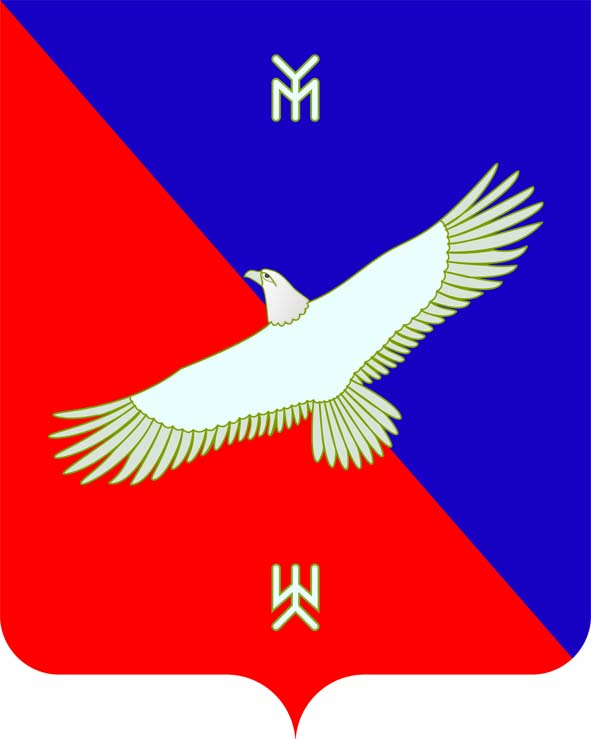 Администрация муниципального районаКармаскалигнский районРеспублики БашкортостанАдминистрация муниципального районаКармаскалигнский районРеспублики БашкортостанАдминистрация муниципального районаКармаскалигнский районРеспублики Башкортостан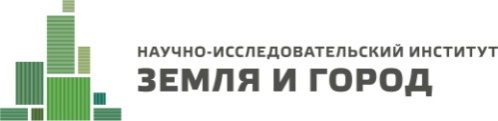 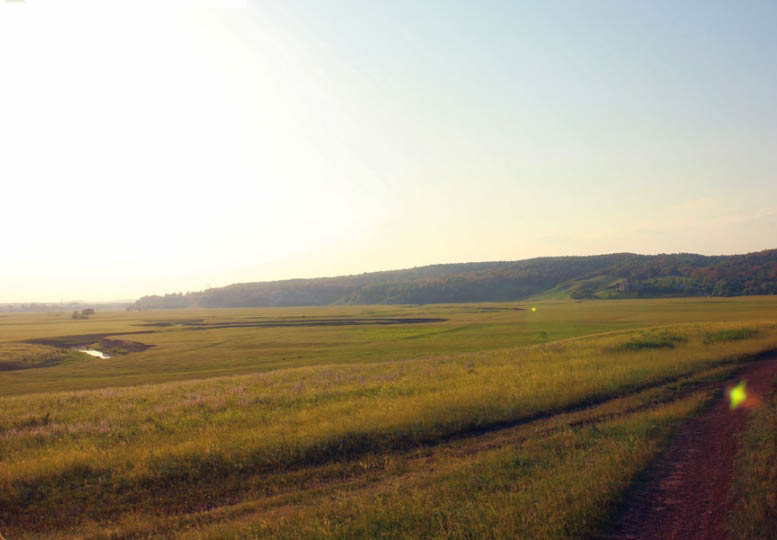 ГЕНЕРАЛЬНЫЙ ПЛАН сельского поселения Карламанский сельсовет муниципального района Кармаскалинский район республики башкортостанГЕНЕРАЛЬНЫЙ ПЛАН сельского поселения Карламанский сельсовет муниципального района Кармаскалинский район республики башкортостанГЕНЕРАЛЬНЫЙ ПЛАН сельского поселения Карламанский сельсовет муниципального района Кармаскалинский район республики башкортостанТом I:Том I:Том I:ПОЛОЖЕНИЯ О ТЕРРИТОРИАЛЬНОМ ПЛАНИРОВАНИИПОЛОЖЕНИЯ О ТЕРРИТОРИАЛЬНОМ ПЛАНИРОВАНИИПОЛОЖЕНИЯ О ТЕРРИТОРИАЛЬНОМ ПЛАНИРОВАНИИ2013 годКарты в составе материалов по обоснованиюКарты в составе материалов по обоснованиюКарты в составе материалов по обоснованиюКарта 1.Карта современного использования территории (опорный план)Карта современного использования территории (опорный план)Карта границ зон с особыми условиями использования территории и границами территорий объектов культурного наследияКарта границ зон с особыми условиями использования территории и границами территорий объектов культурного наследияКарта комплексной оценки территории с границами земель различных категорий и особоохраняемых природных территорий федерального и регионального значения.Карта комплексной оценки территории с границами земель различных категорий и особоохраняемых природных территорий федерального и регионального значения.Карта границ зон инженерной и транспортной инфраструктурКарта границ зон инженерной и транспортной инфраструктурКарта 1.1Карта современного использования территории (опорный план)Карта современного использования территории (опорный план)Карта границ зон с особыми условиями использования территории и границами территорий объектов культурного наследияКарта границ зон с особыми условиями использования территории и границами территорий объектов культурного наследияКарта границ зон инженерной и транспортной инфраструктурКарта границ зон инженерной и транспортной инфраструктур(в отношении населенных пунктов)(в отношении населенных пунктов)Карта 2.Карта границ территорий,  подверженных риску возникновения чрезвычайных ситуаций природного и техногенного характера и воздействия их последствийКарта границ территорий,  подверженных риску возникновения чрезвычайных ситуаций природного и техногенного характера и воздействия их последствийКарты территориального планированияКарты территориального планированияКарты территориального планированияКарта 1.Карта 1.Карта планируемых административных границКарта зонирования территории с  планируемыми границами функциональных зонКарта 1.1Карта 1.1Карта планируемых административных границКарта зонирования территории с  планируемыми границами функциональных зон(в отношении населенных пунктов)Карта 2.Карта 2.Сводная карта (основной чертеж) генерального планаКарта планируемых административных границКарта зонирования территории с планируемыми границами функциональных зон  Карта существующих  и планируемых границ  земель промышленности, энергетики, транспортаКарта планируемого размещения объектов капитального строительстваКарта 2.1Карта 2.1Сводная карта (основной чертеж) генерального планаКарта планируемых административных границКарта зонирования территории с планируемыми границами функциональных зон  Карта существующих  и планируемых границ  земель промышленности, энергетики, транспортаКарта планируемого размещения объектов капитального строительства(в отношении населенных пунктов)Населенный пунктНа 2018 годНа 2033 годБез учета сезонного населенияБез учета сезонного населенияБез учета сезонного населенияБез учета сезонного населенияБез учета сезонного населенияНаселенный пунктбез сезонногос сезонным 2014 г.2018 г.2020 г.2025 г.2033 г.д. Улукулево4826-49735561585565207000д. Шарипкулово440-440440448466517д. Кустугулово172-171182184204236д. Урал287-284281283292324д. Новоакташево55-55555671100д. Покровка38-3737404459д. Ивановка26-2524293774д. Октябрь11-1110101729д. Михайловка10-1010101111Всего5865-60066600691576628350№ п/пПоказатели территориального планированияЕдиница измеренияЕдиница измеренияСовременное состояниена 2013 г.Современное состояниена 2013 г.2018 г.2033 г.2033 г.IТерриторияТерриторияТерриторияТерриторияТерриторияТерриторияТерриторияТерритория1.1Всего 7252,97252,97252,97252,97252,9в том числе: 1.2д. Улукулевогага618,25618,25716,11716,11716,11д. Шарипкуловогага84,984,984,984,984,9д. Кустугуловогага44,3744,3744,3744,3744,37д. Уралгага57,6357,6357,6357,6357,63д. Новоакташевогага23,0523,0523,0523,0523,05д. Покровкагага30,5330,5330,5330,5330,53д. Ивановкагага59,359,359,359,359,3д. Октябрьгага12,612,612,612,612,6д. Михайловкагага12,2612,2612,2612,2612,261.4Итого по населенным пунктам:гага942,89942,891040,751040,751040,75Функциональные зоны в границах населенных пунктовФункциональные зоны в границах населенных пунктовФункциональные зоны в границах населенных пунктовФункциональные зоны в границах населенных пунктовФункциональные зоны в границах населенных пунктовФункциональные зоны в границах населенных пунктовФункциональные зоны в границах населенных пунктовФункциональные зоны в границах населенных пунктовФункциональные зоны в границах населенных пунктов1.5Зона градостроительного использования, в том числе:гага--1040,751040,751040,751.6Жилая зона(Ж)гага--258,68258,68258,681.7Общественно-деловая зона(О)гага--7,837,837,831.8Зона инженерной и транспортной инфраструктуры (И-Т)гага--0,920,920,921.9Зона производственного использования(П)гага--9,889,889,881.10Зона рекреационного назначения (Р)гага--46,2346,2346,231.11Зона специального назначения (Сп)1,11,11,1Функциональные зоны за границами населенных пунктовФункциональные зоны за границами населенных пунктовФункциональные зоны за границами населенных пунктовФункциональные зоны за границами населенных пунктовФункциональные зоны за границами населенных пунктовФункциональные зоны за границами населенных пунктовФункциональные зоны за границами населенных пунктовФункциональные зоны за границами населенных пунктовФункциональные зоны за границами населенных пунктов1.12Зона инженерной и транспортной инфраструктурыгага--16,3516,3516,35Зона производственного использованиягага--54,7754,7754,771.13Зона сельскохозяйственного использованиягага--4044,14044,14044,11.14Зона рекреационного назначениягага--1595,691595,691595,691.15Зона специального назначениягага--5,975,975,97IIНаселениеНаселениеНаселениеНаселениеНаселениеНаселениеНаселениеНаселение2.1Всего чел.чел.58655865660083508350в том числе: 2.3д. Улукулевочел.чел.48264826556170007000д. Шарипкуловочел.чел.440440440517517д. Кустугуловочел.чел.172172182236236д. Уралчел.чел.287287281324324д. Новоакташевочел.чел.555555100100д. Покровкачел.чел.3838375959д. Ивановкачел.чел.2626247474д. Октябрьчел.чел.1111102929д. Михайловкачел.чел.10101011112.4Плотность населения чел. на гачел. на га0,810,810,911,151,15IIIЖилой фонд                  Жилой фонд                  Жилой фонд                  Жилой фонд                  Жилой фонд                  Жилой фонд                  Жилой фонд                  Жилой фонд                  3.1Общий объем жилого фонда    м2м2160530160530198000292250292250IVОбъекты капитального строительстваОбъекты капитального строительстваОбъекты капитального строительстваОбъекты капитального строительстваОбъекты капитального строительстваОбъекты капитального строительстваОбъекты капитального строительстваОбъекты капитального строительства4.1ОКС учебно-образовательного назначения единицединиц222444.1ОКС учебно-образовательного назначения местмест9979971067170717074.2ОКС культурно-досугового назначения объектобъект334444.3ОКС спортивного назначенияобъектобъект002554.4ОКС здравоохраненияобъектобъект44444ОКС социального обеспеченияобъектобъект-----4.5Пожарные депоединицединиц-----4.5Пожарные депомашинмашин-----VТРАНСПОРТНАЯ ИНФРАСТРУКТУРАТРАНСПОРТНАЯ ИНФРАСТРУКТУРАТРАНСПОРТНАЯ ИНФРАСТРУКТУРАТРАНСПОРТНАЯ ИНФРАСТРУКТУРАТРАНСПОРТНАЯ ИНФРАСТРУКТУРАТРАНСПОРТНАЯ ИНФРАСТРУКТУРАТРАНСПОРТНАЯ ИНФРАСТРУКТУРАТРАНСПОРТНАЯ ИНФРАСТРУКТУРА5.1Протяженность автомобильных дорог общего пользования, всегокмкм25,0825,0825,0834,5234,525.2в том числе:          федерального значениякмкм-----5.3                               региональногозначениякмкм7,637,637,637,637,635.4межмуниципальногозначениякмкм1,251,251,258,068,065.5местного значения кмкм16,216,216,218,8318,835.6Плотность автодорожной сетикм/тыс. гакм/тыс. га3,463,463,464,764,765.7Протяженность железнодорожных путейкмкм3,983,983,983,983,985.8Кол-во паромных переправединицединиц-----5.9Протяженность планируемой улично-дорожной сети в населенных пунктах (за исключением д. Улукулево)кмкм--6,696,696,69VIИНЖЕНЕРНАЯ ИНФРАСТРУКТУРАИНЖЕНЕРНАЯ ИНФРАСТРУКТУРАИНЖЕНЕРНАЯ ИНФРАСТРУКТУРАИНЖЕНЕРНАЯ ИНФРАСТРУКТУРАИНЖЕНЕРНАЯ ИНФРАСТРУКТУРАИНЖЕНЕРНАЯ ИНФРАСТРУКТУРАИНЖЕНЕРНАЯ ИНФРАСТРУКТУРАИНЖЕНЕРНАЯ ИНФРАСТРУКТУРАВодоснабжениеВодоснабжениеВодоснабжениеВодоснабжениеВодоснабжениеВодоснабжениеВодоснабжениеВодоснабжение6.7Водопотребление – всегокуб. м./в суткикуб. м./в сутки151,97151,971924,332536,962536,966.8в том числе:    - на хозяйственно-питьевые нуждыкуб. м./в суткикуб. м./в сутки151,97151,971281,541637,801637,806.9- на производственныенуждыкуб. м./в суткикуб. м./в сутки--191,21318,77318,776.13Производительность водозаборных сооруженийкуб. м./в суткикуб. м./в сутки240,00240,002000,002600,002600,006.17Протяженность сетейкмкм12,8012,8026,8033,2033,20ВодоотведениеВодоотведениеВодоотведениеВодоотведениеВодоотведениеВодоотведениеВодоотведениеВодоотведение6.18Общее поступление сточных водОбщее поступление сточных водкуб. м./в сутки147,33147,331471,841853,751853,756.19в том числе:         - хозяйственно-бытовыев том числе:         - хозяйственно-бытовыекуб. м./в сутки147,33147,331138,181433,751433,756.20- производственные - производственные куб. м./в сутки--278,05350,00350,006.22Производительность очистных сооружений канализацииПроизводительность очистных сооружений канализациикуб. м./в сутки600,00600,00600,00600,00600,00ГазоснабжениеГазоснабжениеГазоснабжениеГазоснабжениеГазоснабжениеГазоснабжениеГазоснабжениеГазоснабжениепотребление газапотребление газатыс. куб. м/годтыс. куб. м/год-1589,71589,72191,9в том числе: на коммунально-бытовые нуждыв том числе: на коммунально-бытовые нуждытыс. куб. м/годтыс. куб. м/год-1514,01514,02087,5на производственные нужды  на производственные нужды  тыс. куб. м/годтыс. куб. м/год-75,775,7104,4источники подачи газа источники подачи газа тыс. куб. м/годтыс. куб. м/год44410протяженность сетейпротяженность сетейтыс. куб. м/годтыс. куб. м/год17,817,817,824,4VIIОХРАНА ПРИРОДЫ И РАЦИОНАЛЬНОЕ ПРИРОДОПОЛЬЗОВАНИЕОХРАНА ПРИРОДЫ И РАЦИОНАЛЬНОЕ ПРИРОДОПОЛЬЗОВАНИЕОХРАНА ПРИРОДЫ И РАЦИОНАЛЬНОЕ ПРИРОДОПОЛЬЗОВАНИЕОХРАНА ПРИРОДЫ И РАЦИОНАЛЬНОЕ ПРИРОДОПОЛЬЗОВАНИЕОХРАНА ПРИРОДЫ И РАЦИОНАЛЬНОЕ ПРИРОДОПОЛЬЗОВАНИЕОХРАНА ПРИРОДЫ И РАЦИОНАЛЬНОЕ ПРИРОДОПОЛЬЗОВАНИЕОХРАНА ПРИРОДЫ И РАЦИОНАЛЬНОЕ ПРИРОДОПОЛЬЗОВАНИЕОХРАНА ПРИРОДЫ И РАЦИОНАЛЬНОЕ ПРИРОДОПОЛЬЗОВАНИЕ7.1Мест складирования отходов всегоМест складирования отходов всегоединиц444117.2в том числе:  - поселковая свалкав том числе:  - поселковая свалкаединиц333007.3                       - скотомогильник                       - скотомогильникединиц111117.4                       - полигон ТБО                       - полигон ТБОединиц000007.5- мусоронакопительный пункт- мусоронакопительный пунктединиц00000№ п/пНаименование мероприятийОписание и назначение мероприятийМестоположение, действия в отношении земельного участкаОсновные характеристики объектов1Изменение границ д. Улукулево1. Утверждение генерального плана и учет в ГКН земель населенных пунктов сельского поселения Карламанский сельсовет муниципального района Кармаскалинский район Республики Башкортостан;2. Включение в границы населенных пунктов части земель сельскохозяйственного назначения, входящих в сельское поселение Карламанский сельсовет;3. Включение в границы населенных пунктов земельных участков, на которых имеются существующие объекты недвижимости (приведение границ населенных пунктов в соответствие с фактическим использованием земельных участков);4. Упорядочение границ и создание условий для эффективного использования земельных участков.1. Границы территорий, предлагаемых к включению в границы д. Улукулево отображены на картах территориального планирования (карты 1 и 2) генерального плана.2. Перечень земельных участков, которые предлагаются к включению в границы д. Улукулево:02:31:060202:13 (перевод из земель сельскохозяйственного назначения в земли населенных пунктов);02:31:060202:14 (перевод из земель сельскохозяйственного назначения в земли населенных пунктов).1. Общая площадь территорий включаемых в границы д. Улукулево – 97,86 га.2. Сокращение площади земель сельскохозяйственного назначения на 97,86 га.№п/пВиды, назначение и наименование объектов, местоположение Описание мероприятийДействия в отношении земельного участкаНаименование функциональных зон, в которых планируется размещение объектовОсновные характеристики объектовХарактеристики зон с особыми условиями использования территории, в случае если установление таких зон требуется в связи со строительством объекта1Объекты капитального строительства (далее ОКС) транспортной инфраструктурыОбъекты капитального строительства (далее ОКС) транспортной инфраструктурыОбъекты капитального строительства (далее ОКС) транспортной инфраструктурыОбъекты капитального строительства (далее ОКС) транспортной инфраструктурыОбъекты капитального строительства (далее ОКС) транспортной инфраструктурыОбъекты капитального строительства (далее ОКС) транспортной инфраструктуры1.1Дороги улицы, проезды – система внутриквартальных улиц, проездов. Выполняют функцию непосредственного доступа к земельным участкам (объектам недвижимости) расположенным вдоль них. Доступ обеспечивается через пересечения и примыкания в одном уровне.  Количество пересечений и примыканий не ограничено. Скорость не более 30 км/час. Стоянки в пределах улиц разрешены.Местоположение:сельское  поселение Карламанский сельсовет;     д. Шарипкулово;д. Кустугуловод. Урал;д. Новоакташевод. Покровкад. Ивановкад. Октябрьд. Михайловка.Реконструкция – выполнение работ, связанных с приведением технических характеристик улиц и дорог  в соответствие с поперечным профилемГраницами земельного участка одновременно являются красные линии – (существующие и планируемые) границы территорий общего пользования, которые устанавливаются документацией по планировке территории-Уточняются после разработки проектов планировки соответствующих территорий.«Поперечные профили улиц и проездов» представлены в приложении -1.2Дороги, улицы, проезды – система внутриквартальных улиц, проездов. Выполняют функцию непосредственного доступа к  земельным участкам (объектам недвижимости) расположенным вдоль них. Доступ обеспечивается через пересечения и примыкания в одном уровне.  Количество пересечений и примыканий не ограничено. Скорость не более 30 км/час. Стоянки в пределах улиц разрешены.Местоположение:сельское  поселение Карламанский сельсовет;     д. Шарипкулово;д. Кустугуловод. Урал;д. Новоакташевод. Покровкад. Ивановкад. Октябрьд. МихайловкаНовое строительствоГраницами земельного участка одновременно являются красные линии – (существующие и планируемые) границы территорий общего пользования, которые устанавливаются документацией по планировке территории-Уточняются после разработки проектов планировки соответствующих территорий. «Поперечные профили улиц и проездов» представлены в приложении-2ОКС инженерной инфраструктурыОКС инженерной инфраструктурыОКС инженерной инфраструктурыОКС инженерной инфраструктурыОКС инженерной инфраструктурыОКС инженерной инфраструктурыОКС ВодоснабженияОКС ВодоснабженияОКС ВодоснабженияОКС ВодоснабженияОКС ВодоснабженияОКС ВодоснабженияОКС Водоснабжения2.1Строительство водозабора в д. Шарипкулово. Строительство объекта на юге населенного пунктаМестоположение:сельское поселение Карламанский сельсовет;д. Шарипкулово.1)Новое строительство;2) I-я очередь.Границы земельного участка устанавливаются документацией по планировке территорииЗона инженерной и транспортной инфраструктуры Производительность – 150 м3/сут Возникновение 1-го пояса зоны санитарной охраны источников водоснабжения (50 м), после ввода в эксплуатацию планируемых скважин, согласно СанПиН  2.1.4.1110-02 "Зоны санитарной охраны источников водоснабжения и водопроводов питьевого назначения" от 14.03.2002. Границы 2 и 3 поясов устанавливаются в отельном техническом проекте.2.2Строительство новых сетей водопровода в д. ШарипкуловоМестоположение:сельское поселение Карламанский сельсовет;д. Шарипкулово1)Новое строительство;2) I-я очередь.Границы земельного участка устанавливаются документацией по планировке территории-Протяженность – 5,5 км;-2.3Строительство водозабора в д. Кустугулово. Строительство объекта у южной границы населенного пунктаМестоположение:сельское поселение Карламанский сельсовет;д. Шарипкулово.1)Новое строительство;2) I-я очередь.Границы земельного участка устанавливаются документацией по планировке территорииЗона инженерной и транспортной инфраструктуры (И-Т), в составе зоны градостроительного использованияПроизводительность – 70 м3/сут Возникновение 1-го пояса зоны санитарной охраны источников водоснабжения (50 м), после ввода в эксплуатацию планируемых скважин, согласно СанПиН  2.1.4.1110-02 "Зоны санитарной охраны источников водоснабжения и водопроводов питьевого назначения" от 14.03.2002. Границы 2 и 3 поясов устанавливаются в отельном техническом проекте.2.4Строительство новых сетей водопровода в д. КустугуловоМестоположение:сельское поселение Карламанский сельсовет;д. Кустугулово1)Новое строительство;2) I-я очередь.Границы земельного участка устанавливаются документацией по планировке территории-Протяженность – 4,1 км;-2.5Строительство водозабора в д. Урал. Строительство объекта между автомобильной дорогой регионального значения и южной частью границы населенного пункта. Местоположение:сельское поселение Карламанский сельсовет;д. Урал.1)Новое строительство;2) I-я очередь.Границы земельного участка устанавливаются документацией по планировке территорииЗона инженерной и транспортной инфраструктурыПроизводительность – 100 м3/сут Возникновение 1-го пояса зоны санитарной охраны источников водоснабжения (50 м), после ввода в эксплуатацию планируемых скважин, согласно СанПиН  2.1.4.1110-02 "Зоны санитарной охраны источников водоснабжения и водопроводов питьевого назначения" от 14.03.2002. Границы 2 и 3 поясов устанавливаются в отельном техническом проекте.2.6Строительство новых сетей водопровода в д. УралМестоположение:сельское поселение Карламанский сельсовет;д. Урал1)Новое строительство;2) I-я очередь.Границы земельного участка устанавливаются документацией по планировке территории-Протяженность – 4,4 км;-2.7Строительство водозабора в д. Новоакташево. Строительство объекта на въезде в населенный пункт от д. УралМестоположение:сельское поселение Карламанский сельсовет;д. Новоакташево.1)Новое строительство;2) Расчетный срок.Границы земельного участка устанавливаются документацией по планировке территорииЗона инженерной и транспортной инфраструктуры (И-Т), в составе зоны градостроительного использованияПроизводительность – 25 м3/сут Возникновение 1-го пояса зоны санитарной охраны источников водоснабжения (50 м), после ввода в эксплуатацию планируемых скважин, согласно СанПиН  2.1.4.1110-02 "Зоны санитарной охраны источников водоснабжения и водопроводов питьевого назначения" от 14.03.2002. Границы 2 и 3 поясов устанавливаются в отельном техническом проекте.2.8Строительство новых сетей водопровода в д. НовоакташевоМестоположение:сельское поселение Карламанский сельсовет;д. Новоакташево1)Новое строительство;2) Расчетный срок.Границы земельного участка устанавливаются документацией по планировке территории-Протяженность – 1,3 км;-2.9Строительство водозабора в д. Покровка. Строительство объекта примыкая к населенному пункту с северо-западаМестоположение:сельское поселение Карламанский сельсовет;д. Новоакташево.1)Новое строительство;2) Расчетный срок.Границы земельного участка устанавливаются документацией по планировке территорииЗона инженерной и транспортной инфраструктуры (И-Т), в составе зоны градостроительного использованияПроизводительность – 15 м3/сут Возникновение 1-го пояса зоны санитарной охраны источников водоснабжения (50 м), после ввода в эксплуатацию планируемых скважин, согласно СанПиН  2.1.4.1110-02 "Зоны санитарной охраны источников водоснабжения и водопроводов питьевого назначения" от 14.03.2002. Границы 2 и 3 поясов устанавливаются в отельном техническом проекте.2.10Строительство новых сетей водопровода в д. ПокровкаМестоположение:сельское поселение Карламанский сельсовет;д. Покровка1)Новое строительство;2) Расчетный срок.Границы земельного участка устанавливаются документацией по планировке территории-Протяженность – 1,7 км;-Строительство водозабора в д. Ивановка. Строительство объекта примыкая к населенному пункту с восточной частиМестоположение:сельское поселение Карламанский сельсовет;д. Ивановка.1)Новое строительство;2) Расчетный срок.Границы земельного участка устанавливаются документацией по планировке территорииЗона инженерной и транспортной инфраструктуры (И-Т), в составе зоны градостроительного использованияПроизводительность – 20 м3/сут Возникновение 1-го пояса зоны санитарной охраны источников водоснабжения (50 м), после ввода в эксплуатацию планируемых скважин, согласно СанПиН  2.1.4.1110-02 "Зоны санитарной охраны источников водоснабжения и водопроводов питьевого назначения" от 14.03.2002. Границы 2 и 3 поясов устанавливаются в отельном техническом проекте.2.11Строительство новых сетей водопровода в д. ИвановкаМестоположение:сельское поселение Карламанский сельсовет;д. Ивановка1)Новое строительство;2) Расчетный срок.Границы земельного участка устанавливаются документацией по планировке территории-Протяженность – 3,4 км;-2.12Строительство пожарных водоемов в д. ШарипкуловоМестоположение:сельское поселение Карламанский сельсовет;д. Шарипкулово1)Новое строительство;2) I-я очередьГраницы земельного участка устанавливаются документацией по планировке территорииЖилая зона (Ж) и зона рекреационного назначения (Р), в составе зоны градостроительного использования1)Количество – 2 ед.;2)Объем – 50 -60 м3-Строительство противопожарных пирсов в д. Шарипкулово (руч. Кирзюн)Местоположение:сельское поселение Карламанский сельсовет;д. Шарипкулово1)Новое строительство;2) I-я очередьГраницы земельного участка устанавливаются документацией по планировке территориизона рекреационного назначения (Р), в составе зоны градостроительного использования1)Количество – 2 ед.;-2.13Строительство пожарного водоема в д. КустугуловоМестоположение:сельское поселение Карламанский сельсовет;д. Кустугулово1)Новое строительство;2) I-я очередьГраницы земельного участка устанавливаются документацией по планировке территорииЖилая зона (Ж) в составе зоны градостроительного использования1)Количество – 1 ед.;2)Объем – 50 -60 м3-2.14Строительство противопожарного пирса в д. КустугуловоМестоположение:сельское поселение Карламанский сельсовет;д. Кустугулово1)Новое строительство;2) I-я очередьГраницы земельного участка устанавливаются документацией по планировке территорииЖилая зона (Ж) в составе зоны градостроительного использования1)Количество – 1 ед.;-2.15Строительство противопожарных пирсов в д. Урал (р. Карлыман)Местоположение:сельское поселение Карламанский сельсовет;д. Урал1)Новое строительство;2) I-я очередьГраницы земельного участка устанавливаются документацией по планировке территориизона рекреационного назначения и зона рекреационного назначения (Р), в составе зоны градостроительного использования1)Количество – 3 ед.;-2.16Строительство пожарных водоемов в д. НовоакташевоМестоположение:сельское поселение Карламанский сельсовет;д. Новоакташево1)Новое строительство;2) I-я очередьГраницы земельного участка устанавливаются документацией по планировке территорииЖилая зона (Ж) в составе зоны градостроительного использования1)Количество – 2 ед.;2)Объем – 25 -30 м3-2.17Строительство пожарного водоема в д. ПокровкаМестоположение:сельское поселение Карламанский сельсовет;д. Покровка1)Новое строительство;2) Расчетный срокГраницы земельного участка устанавливаются документацией по планировке территориизона рекреационного назначения (Р), в составе зоны градостроительного использования 1)Количество – 1 ед.;2)Объем – 25 -30 м3-2.18Строительство противопожарного пирса в д. ПокровкаМестоположение:сельское поселение Карламанский сельсовет;д. Покровка1)Новое строительство;2) Расчетный срокГраницы земельного участка устанавливаются документацией по планировке территориизона рекреационного назначения 1)Количество – 1 ед.;-2.19Строительство пожарных водоемов в д. ИвановкаМестоположение:сельское поселение Карламанский сельсовет;д. Ивановка1)Новое строительство;2) Расчетный срокГраницы земельного участка устанавливаются документацией по планировке территорииЖилая зона (Ж) в составе зоны градостроительного использования1)Количество – 2 ед.;2)Объем – 25 -30 м3-3ОКС ВодоотведенияОКС ВодоотведенияОКС ВодоотведенияОКС ВодоотведенияОКС ВодоотведенияОКС Водоотведения3.1Использование компактных установок полной биологической очистки или устройство водонепроницаемых выгребов с вывозом стоков на очистные сооружения д.Улукулево1)Новое строительство;2) Расчетный срок-Зоны градостроительного использованияПроизводительность – 33,75 м3/сут-4ОКС спортивного назначенияОКС спортивного назначенияОКС спортивного назначенияОКС спортивного назначенияОКС спортивного назначенияОКС спортивного назначения4.1Строительство спортивных площадок открытого типаМестоположение:сельское поселение Карламанский сельсовет;д. Новоокташевод. Кустугулово1)Новое строительство;2) I-я очередь.Границы земельного участка устанавливаются документацией по планировке территорииЖилая зона (Ж), в составе зоны градостроительного использования1)Количество – 2 ед.;2) Площадь – 0.03 га-5ОКС специального назначенияОКС специального назначенияОКС специального назначенияОКС специального назначенияОКС специального назначенияОКС специального назначения5.1Закрытие для захоронений кладбища в д. Урал Местоположение:сельское поселение Карламанский сельсовет;д. УралI-я очередьГраницы земельного участка устанавливаются документацией по планировке территорииЗона специального назначения--НаименованиеОписание назначения функциональных зонПараметрыПлощадь, гаФункциональные зоны в границах населенных пунктовФункциональные зоны в границах населенных пунктовФункциональные зоны в границах населенных пунктовФункциональные зоны в границах населенных пунктовЗона градостроительного использования – выделяется в целях развития территории населенных пунктов и включает в себя:Жилая зона (Ж)Общественно-деловая зона (О)Зона инженерной и транспортной инфраструктуры (И-Т)Зона производственного использования (П)Зона рекреационного назначения (Р)Зона специального назначения (Сп)Зона градостроительного использования – выделяется в целях развития территории населенных пунктов и включает в себя:Жилая зона (Ж)Общественно-деловая зона (О)Зона инженерной и транспортной инфраструктуры (И-Т)Зона производственного использования (П)Зона рекреационного назначения (Р)Зона специального назначения (Сп)Зона градостроительного использования – выделяется в целях развития территории населенных пунктов и включает в себя:Жилая зона (Ж)Общественно-деловая зона (О)Зона инженерной и транспортной инфраструктуры (И-Т)Зона производственного использования (П)Зона рекреационного назначения (Р)Зона специального назначения (Сп)1040,75(324,64 – без учета д. Улукулево)Жилая зона (Ж)Жилые зоны необходимо предусматривать в целях создания для населения удобной, здоровой и безопасной среды проживания.В жилых зонах размещаются жилые дома разных типов (многоквартирные многоэтажные, средней и малой этажности; блокированные; усадебные с приквартирными и приусадебными участками); отдельно стоящие, встроенные или пристроенные объекты социального и культурно-бытового обслуживания населения (в том числе дошкольные образовательные учреждения и общеобразовательные учреждения), гаражи и автостоянки для легковых автомобилей, принадлежащих гражданам; культовые объекты в зонах специально выделяемых в правилах землепользования и застройки поселения.Развитие жилой зоны планируется на свободных участках в существующих границах населенных пунктов входящих в состав поселения, а также на свободных территориях, в планируемых границах р.п. Васильсурск.Коэффициент застройки:При застройке одно-, двухквартирными жилыми домами с приусадебными земельными участками – 0,2;При застройке многоквартирными жилыми домами малой этажности – 0,4.Коэффициент плотности застройки:При застройке одно-, двухквартирными жилыми домами с приусадебными земельными участками – 0,4;При застройке многоквартирными жилыми домами малой этажности – 0,8.Этажность застройкиПри застройке одно-, двухквартирными жилыми домами с приусадебными земельными участками – 1-2 этажа;При застройке многоквартирными жилыми домами малой этажности – не более 2 этажа.Примечание – Данные параметры следует учитывать при подготовке правил землепользования и застройки Карламанского сельского поселения 258,68Общественно-деловая зона (О)Общественно-деловые зоны предназначены для размещения объектов здравоохранения, культуры, торговли, общественного питания, социального и коммунально-бытового назначения, предпринимательской деятельности, объектов среднего профессионального и высшего профессионального образования, административных, научно-исследовательских учреждений, культовых зданий, стоянок автомобильного транспорта, объектов делового, финансового назначения, иных объектов, связанных с обеспечением жизнедеятельности граждан (в том числе жилая застройка) в зонах, специально, выделяемых в правилах землепользования и застройки городского поселения.Общественно-деловые зоны следует формировать как центры деловой, финансовой и общественной активности в центральных частях населенных пунктов на территориях, прилегающих к основным улицам.При развитии указанных зон следует учитывать особенности их функционирования, потребность в территории, необходимость устройства автостоянок большой вместимости, создание развитой транспортной и инженерной инфраструктур в соответствии с нормативами градостроительного проектирования.Общественно-деловую зону предполагается развивать с учетом нормативных радиусов обслуживания и необходимой расчетной мощности объектов в соответствии с нормативами градостроительного проектирования.Коэффициент застройки:При многофункциональной застройке – 1,0;При специализированной общественной застройке – 0,8.Коэффициент плотности застройки:При многофункциональной застройке – 3,0;При специализированной общественной застройке – 2,4.Этажность застройки: не более 2 этажей.Примечание – Данные параметры следует учитывать при подготовке правил землепользования и застройки Карламанского сельского поселения 7,83Зона инженерной и транспортной инфраструктуры (И-Т)Зоны инженерной и транспортной инфраструктуры следует предусматривать для размещения сооружений и коммуникаций автомобильного транспорта, связи, инженерного оборудования с учетом их перспективного развития и потребностей в инженерном благоустройстве.Развитие данной зоны планируется в контексте поддержания в необходимом техническом состоянии объектов инженерного обеспечения поселения с учетом технических регламентов и нормативных требований относительно объектов расположенных в данной зоне.Параметры функциональных зон (относящихся к территориям нежилого назначения) данного типа определяются исходя из ситуации и в зависимости от размещаемого объекта. В отношении территорий нежилого назначения требуется достаточно высокая степень детализации данных о размещаемом объекте. В связи с этим в отношении территорий нежилого назначения осуществляется ситуативное проектирование – с учетом нормативных и санитарно-гигиенических требований  предъявляемых к конкретному объекту.0,92Зона производственного использования (П)          Формирование и развитие данной зоны в границах населенных пунктов должно направляться следующими целевыми установками – созданием правовых, административных и экономических условий для:1. преимущественного размещения объектов V, IV, классов вредности, имеющих санитарно-защитные зоны от 50 до 100 метров, объектов, деятельность в которых связана с высоким уровнем шума, загрязнения, интенсивным движением большегрузного транспорта;2. возможности размещения объектов коммерческих услуг, способствующих осуществлению производственной деятельности;3. сочетания различных видов объектов только при условии соблюдения требований технических регламентов – санитарных требований;4. дифференциации территорий данных зон при выделении подзон посредством подготовки  ПЗЗ и в последующем - проектов планировки и межевания, в соответствии с  санитарной классификацией предприятий, с учетом интенсивности движения крупногабаритного и большегрузного транспорта.При реализации указанных целевых установок надлежит учитывать:1. необходимость интеграции производственных и общественно-деловых объектов в среду поселения посредством развития многоуровневой системы коммуникационных связей (транспортных и пешеходных) и многофункционального набора помещений общего пользования фронтальной части улиц;2. требования к планировке – соблюдение размерности, ориентации и структуры квартальной сети.Параметры функциональных зон (относящихся к территориям нежилого назначения) данного типа определяются исходя из ситуации и в зависимости от размещаемого объекта. В отношении территорий нежилого назначения требуется достаточно высокая степень детализации данных о размещаемом объекте. В связи с этим в отношении территорий нежилого назначения осуществляется ситуативное проектирование – с учетом нормативных и санитарно-гигиенических требований предъявляемых к конкретному объекту.9,88Зона рекреационного назначения(Р)В состав зон рекреационного назначения могут включаться территории, занятые  лесами в границах населенных пунктов, открытыми озелененными и ландшафтными пространствами, скверами, парками, благоустроенными садами, прудами, озерами, пляжами, в том числе могут, включаются объекты, используемые и предназначенные для  массового долговременного и кратковременного отдыха населения, всех видов туризма, занятий физической культурой и спортом.Развитие зоны рекреационного назначения предусматривается для создания комфортной и эстетически привлекательной среды для отдыха и времяпрепровождения населения, организации благоустроенных прогулочных пространств, развития перспективных объектов рекреации общего пользования в границах населенных пунктов, и содержания в надлежащем состоянии существующих объектов.  Также зона выделяется для сохранения существующей овражно-балочной сети, в качестве незастроенных природно-экологических территорий и ценной пейзажно-ландшафтной составляющей населенных пунктов, в том числе в целях предотвращения замещения данного вида функциональной зоны иными видами деятельности.Параметры функциональных зон (относящихся к территориям нежилого назначения) данного типа определяются исходя из ситуации и в зависимости от размещаемого объекта. В отношении территорий нежилого назначения требуется достаточно высокая степень детализации данных о размещаемом объекте. В связи с этим в отношении территорий нежилого назначения осуществляется ситуативное проектирование – с учетом нормативных и санитарно-гигиенических требований предъявляемых к конкретному объекту.46,23Зона специального назначения(Сп)В состав зоны специального назначения включаются территории ритуального назначения Карламанского сельсовета в границах населенных пунктов.Зона выделяется в целях содержания в соответствующем состояние территорий ритуального назначения, с учетом санитарно-гигиенических требований и нормативных требований технических регламентов, относительно мест захоронения, в том числе в целях предотвращения замещения данного вида функциональной зоны иными видами деятельности.Параметры функциональных зон (относящихся к территориям нежилого назначения) данного типа определяются исходя из ситуации и в зависимости от объектов, располагающихся в данных зонах. В отношении территорий нежилого назначения требуется достаточно высокая степень детализации данных о размещаемом объекте. В связи с этим в отношении территорий нежилого назначения осуществляется ситуативное проектирование – с учетом нормативных и санитарно-гигиенических требований предъявляемых к конкретному объекту.1,1Функциональные зоны за границами населенных пунктовФункциональные зоны за границами населенных пунктовФункциональные зоны за границами населенных пунктовФункциональные зоны за границами населенных пунктовЗона инженерной и транспортной инфраструктуры Зоны инженерной и транспортной инфраструктуры следует предусматривать для размещения сооружений и коммуникаций внешнего автомобильного транспорта, связи, инженерного оборудования с учетом их перспективного развития.В целях обеспечения нормальной эксплуатации сооружений, устройства других объектов внешнего транспорта допускается устанавливать охранные зоны.Отвод земель для сооружений и устройств внешнего транспорта осуществляется в установленном порядке. Режим использования этих земель определяется действующим земельным законодательством.Развитие зоны планируется для размещения объектов инженерной инфраструктуры, содержания и развития в надлежащем техническом состоянии объектов внешнего автомобильного транспорта (автомобильных дорог общего пользования).Параметры функциональных зон (относящихся к территориям нежилого назначения) данного типа определяются исходя из ситуации и в зависимости от размещаемого объекта. В отношении территорий нежилого назначения требуется достаточно высокая степень детализации данных о размещаемом объекте. В связи с этим в отношении территорий нежилой застройки осуществляется ситуативное проектирование – с учетом нормативных требований предъявляемых к конкретному объекту.16,35Зона производственного использования        Формирование и развитие данной зоны за границами населенных пунктов должно направляться следующими целевыми установками – созданием правовых, административных и экономических условий для:1. преимущественного размещения объектов V, IV, III, II классов вредности, имеющих санитарно-защитные зоны от 50 до 500 метров, – объектов, деятельность в которых связана с высоким уровнем шума, загрязнения, интенсивным движением большегрузного транспорта;2. возможности размещения инженерных объектов, технических и транспортных сооружений (источники водоснабжения, очистные сооружения, электростанции, дорожно-транспортные сооружения, иные сооружения);3. возможности размещения объектов коммерческих услуг, способствующих осуществлению производственной деятельности;4. сочетания различных видов объектов только при условии соблюдения требований технических регламентов – санитарных требований.При реализации указанных целевых установок надлежит учитывать:1. необходимость интеграции производственных и общественно-деловых объектов в поселковую среду посредством развития многоуровневой системы коммуникационных связей (транспортных и пешеходных) и многофункционального набора помещений общего пользования фронтальной части улиц;2. требования к планировке – соблюдение размерности, ориентации и структурыПараметры функциональных зон (относящихся к территориям нежилого назначения) данного типа определяются исходя из ситуации и в зависимости от размещаемого объекта. В отношении территорий нежилого назначения требуется достаточно высокая степень детализации данных о размещаемом объекте. В связи с этим в отношении территорий нежилой застройки осуществляется ситуативное проектирование – с учетом нормативных требований предъявляемых к конкретному объекту.54,77Зона рекреационного назначенияВ состав зон рекреационного назначения могут включаться территории, занятые  лесами в границах и вне границ лесного фонда, открытыми озелененными и ландшафтными пространствами, прудами, озерами, пляжами, в том числе могут, включаются объекты, используемые и предназначенные для  массового, долговременного и кратковременного отдыха населения, всех видов туризма, занятий физической культурой и спортом, благоустроенные набережные.Развитие зоны рекреационного назначения предусматривается для создания экологически чистой и эстетически привлекательной среды для отдыха и времяпрепровождения населения, организации благоустроенных пляжей и набережных, вместе с сопутствующими объектами туризма  сохранения и развития, баз отдыха вне границ населенных пунктов, и содержания в надлежащем состоянии лесных массивов. Также зона выделяется для сохранения существующей овражно-балочной сети в качестве природно-экологических территорий и ценной пейзажно-ландшафтной составляющей поселения при формировании визуальной панорамы со стороны р. Карлыман и р. Белая, в том числе в целях предотвращения замещения данного вида функциональной зоны иными видами деятельности.Параметры функциональных зон (относящихся к территориям нежилого назначения) данного типа определяются исходя из ситуации и в зависимости от размещаемого объекта. В отношении территорий нежилого назначения требуется достаточно высокая степень детализации данных о размещаемом объекте. В связи с этим в отношении территорий нежилой застройки осуществляется ситуативное проектирование – с учетом нормативных требований предъявляемых к конкретному объекту.1595,69Зона сельскохозяйственного использованияЗона сельскохозяйственного использования, включает в себя преимущественно территории сельскохозяйственных угодий вне границ населенных пунктов - пашни, пастбища, сенокосы, территории сельскохозяйственного производства (в частности пчеловодство) и территории лесных массивов вне границ земель лесного фонда.При развитии данных зон следует руководствоваться действующим земельным законодательством, а в отношении объектов сельхозпроизводства следует учитывать технические регламенты и нормативные требования.Параметры функциональных зон (относящихся к территориям нежилого назначения) данного типа определяются исходя из ситуации и в зависимости от размещаемого объекта. В отношении территорий нежилого назначения требуется достаточно высокая степень детализации данных о размещаемом объекте. В связи с этим в отношении территорий нежилой застройки осуществляется ситуативное проектирование – с учетом нормативных требований предъявляемых к конкретному объекту.4044,1Зона специального назначенияВ состав зоны специального назначения включаются территории ритуального назначения сельского поселения, места захоронения биологических отходов, а также территории режимных объектов, с ограниченным доступом.Зона выделяется в целях содержания и развития территорий ритуального назначения, с учетом санитарно-гигиенических требований и нормативных требований технических регламентов, относительно мест захоронения, выделения и содержания территории режимных объектов с ограниченным доступом и объектов по хранению и консервации биологических отходов, в том числе зона выделяется в целях предотвращения замещения данного вида функциональной зоны иными видами деятельности.Параметры функциональных зон (относящихся к территориям нежилого назначения) данного типа определяются исходя из ситуации и в зависимости от размещаемого объекта. В отношении территорий нежилого назначения требуется достаточно высокая степень детализации данных о размещаемом объекте. В связи с этим в отношении территорий нежилой застройки осуществляется ситуативное проектирование – с учетом нормативных требований предъявляемых к конкретному объекту.5,97Зона лесаФормирование и развитие данной зоны должно направляться следующими целевыми установками – созданием правовых, административных и экономических условий для:формирования средовой защитной природно-экологической системы с учетом особенностей территории: зона включает в себя лесные земли (покрытые и не покрытые лесом) и нелесные земли (дороги, просеки, луга, болота, пески, иные участки, включая не пригодные для строительства) как в границах населенных пунктов, так и за границами населенных пунктов;сохранения и использования существующего природного ландшафта и создания экологически чистой окружающей среды в интересах здоровья населения, сохранения и воспроизводства лесов, обеспечения их рационального использования и в целях проведения досуга населением;обеспечения условий организации санитарно-защитных зон, водоохранных зон, благоустройства территорий природных ландшафтов не пригодных под иные виды использования;       При реализации указанных целевых установок на территориях в границах земель лесного фонда надлежит строго руководствоваться требованиями Лесного кодекса Российской Федерации, установленными лесохозяйственными регламентами и иными нормативно правовыми актами, регламентирующими сохранение и использование лесного фонда.-495,28№п/пВиды, назначение и наименование объектов, местоположениеОписание мероприятийВ соответствии, с каким документом или программой отображаетсяНаименование функциональных зон, в которых планируется размещение объектовОсновные характеристики объектовХарактеристики зон с особыми условиями использования территории, в случае если установление таких зон требуется в связи со строительством объекта1ОКС Транспортной инфраструктуры ОКС Транспортной инфраструктуры ОКС Транспортной инфраструктуры ОКС Транспортной инфраструктуры ОКС Транспортной инфраструктуры ОКС Транспортной инфраструктуры ОКС Внешнего автомобильного транспортаОКС Внешнего автомобильного транспортаОКС Внешнего автомобильного транспортаОКС Внешнего автомобильного транспортаОКС Внешнего автомобильного транспортаОКС Внешнего автомобильного транспортаОКС Внешнего автомобильного транспорта1.1Строительство дороги меж-муниципального значения IV категории в обход с. Кар-маскалы с юго-востока (Улукулево-Таусенгирово), со строительством развязки в двух уровнях, в месте пересечения с дорогой Уфа-Инзер-БелорецкМестоположение:сельское поселение Карламанский сельсовет     1) Новое строительство;2) Расчетный срок.Схема территориального планирования МР Кармаскалинский район РБ-1) Перспективная техническая категория – IV;2) Количество полос движения – 1;4) Ориентировочная протяженность –   3,6 км;5) Тип покрытия - асфальтобетон.Санитарные разрывы от автомобильных дорог принимаются в соответствии с технической категорией и скоростными режимами, в соответствии с СанПиН 2.2.1 / 2.1.1.1200-031.2Строительство дороги местного значения  д.Октябрь - а/д Улукулево-ТаусенгировоМестоположение:сельское поселение Карламанский сельсовет     1) Новое строительство;2) Расчетный срок.Схема территориального планирования МР Кармаскалинский район РБ-1) Перспективная техническая категория – IV;2) Количество полос движения – 1;4) Ориентировочная протяженность –   1,52 км;5) Тип покрытия - асфальтобетон.Санитарные разрывы от автомобильных дорог принимаются в соответствии с технической категорией и скоростными режимами, в соответствии с СанПиН 2.2.1 / 2.1.1.1200-031.3Строительство дороги местного значения  д. Урал - а/д Улукулево-ТаусенгировоМестоположение:сельское поселение Карламанский сельсовет     1) Новое строительство;2) Расчетный срок.Схема территориального планирования МР Кармаскалинский район РБ-1) Перспективная техническая категория – IV;2) Количество полос движения – 1;4) Ориентировочная протяженность –   1,12 км;5) Тип покрытия - асфальтобетон.Санитарные разрывы от автомобильных дорог принимаются в соответствии с технической категорией и скоростными режимами, в соответствии с СанПиН 2.2.1 / 2.1.1.1200-032ОКС Инженерной инфраструктурыОКС Инженерной инфраструктурыОКС Инженерной инфраструктурыОКС Инженерной инфраструктурыОКС Инженерной инфраструктурыОКС Инженерной инфраструктурыОКС ГазоснабженияОКС ГазоснабженияОКС ГазоснабженияОКС ГазоснабженияОКС ГазоснабженияОКС ГазоснабженияОКС Газоснабжения2.1Строительство распределительных газопроводов высокого давления I категории  для газификации населенных пунктов:д. Покровка;д. Кустугулово;д. Урал;д. Октябрь;д. Михайловка;д. Ивановка    Местоположение:сельское поселение Карламанский сельсовет 1) Новое строительство;2) Расчетный срок.--Ориентировочная протяженность от точки подключения соответственно 0,10 км;0,32 км;0,18 км;0,37 км;2,07 км;3,57 км Минимальные расстояния и охранные зоны устанавливаются в соответствии с  СП 62.13330.2011 «Газораспределительные системы». Актуализированная редакция СНиП 42-01-2002, утвержден Приказом Минрегиона РФ от        27.12.2010 г. № 7802.2Строительство газораспределительных пунктовд. Покровка;д. Кустугулово;д. Урал;д. Октябрь;д. Михайловка;д. ИвановкаМестоположение:сельское поселение Карламанский сельсовет1) Новое строительство;2) Расчетный срок.--Количество –    1 ед. на населенный пунктМинимальные расстояния и охранные зоны устанавливаются в соответствии с  СП 62.13330.2011 «Газораспределительные системы». Актуализированная редакция СНиП 42-01-2002, утвержден Приказом Минрегиона РФ от        27.12.2010 г. № 7803ОКС специального назначенияОКС специального назначенияОКС специального назначенияОКС специального назначенияОКС специального назначенияОКС специального назначения3.1Закрытие свалок твердых бытовых отходов с последующей рекультивацией нарушенных почв.Местоположение:сельское поселение Карламанский сельсовет1)Ликвида-ция;2) Расчетный срок-Зона сельскохозяйственного использованияКоличество –     3 ед.-3.2Консервация скотомогильников с последующими мероприятиями по сокращению санитарно-защитной зоны.Местоположение:сельское поселение Карламанский сельсовет1)Консерва-ция;2) Расчетный срок;-Зона специального назначенияКоличество –     2 ед.Сокращение санитарно-защитной зоны до 50 м, в результате выполнения мероприятий по консервации скотомогильника, проведенных в соответствии с  требованиями Ветеринарно-санитарных правил сбора, утилизации и уничтожения биологических отходов (в ред. Приказа Минсельхоза РФ от  16.08.2007 № 400).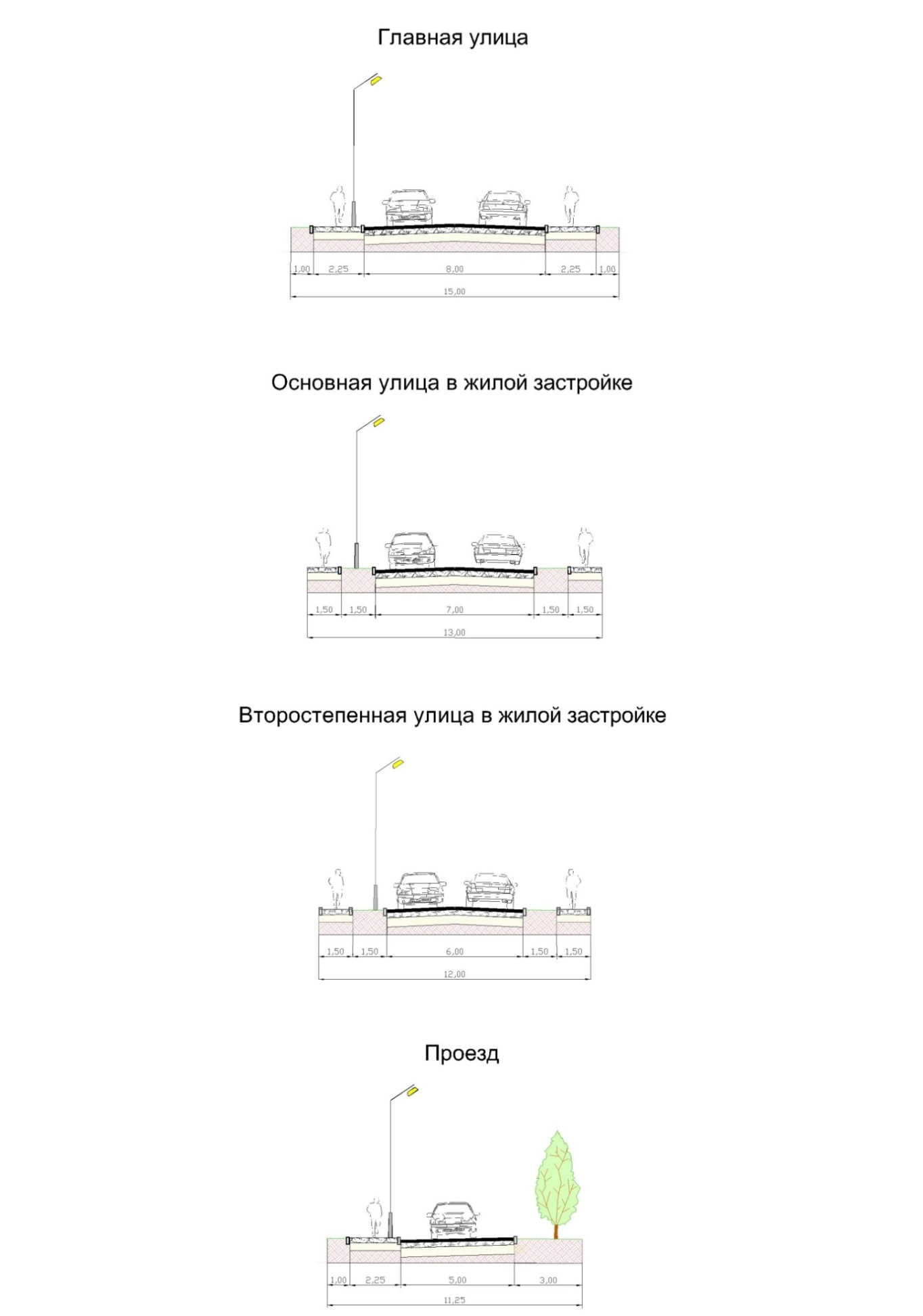 Рисунок 1 - Профиль дороги в населенном пункте Рисунок 2 - Профиль улицы (вариант 1)Рисунок 3 - Профиль улицы (вариант 2)Рисунок 4 - Профиль проезда